УКАЗПРЕЗИДЕНТА РОССИЙСКОЙ ФЕДЕРАЦИИОБ УТВЕРЖДЕНИИ ОБЩИХ ПРИНЦИПОВ СЛУЖЕБНОГОПОВЕДЕНИЯ ГОСУДАРСТВЕННЫХ СЛУЖАЩИХВ целях повышения доверия общества к государственным институтам, обеспечения условий для добросовестного и эффективного исполнения федеральными государственными служащими и государственными гражданскими служащими субъектов Российской Федерации должностных обязанностей, исключения злоупотреблений на федеральной государственной службе и государственной гражданской службе субъектов Российской Федерации постановляю:(преамбула в ред. Указа Президента РФ от 16.07.2009 N 814)1. Утвердить прилагаемые общие принципы служебного поведения государственных служащих.2. Рекомендовать лицам, замещающим государственные должности Российской Федерации, государственные должности субъектов Российской Федерации и выборные муниципальные должности, придерживаться принципов, утвержденных настоящим Указом, в части, не противоречащей правовому статусу этих лиц.3. Настоящий Указ вступает в силу со дня его официального опубликования.ПрезидентРоссийской ФедерацииВ.ПУТИНМосква, Кремль12 августа 2002 годаN 885УтвержденыУказом ПрезидентаРоссийской Федерацииот 12 августа 2002 г. N 885ОБЩИЕ ПРИНЦИПЫСЛУЖЕБНОГО ПОВЕДЕНИЯ ГОСУДАРСТВЕННЫХ СЛУЖАЩИХ1. Настоящие общие принципы представляют собой основы поведения федеральных государственных служащих и государственных гражданских служащих субъектов Российской Федерации (далее - государственные служащие), которыми им надлежит руководствоваться при исполнении должностных обязанностей.2. Государственные служащие, сознавая ответственность перед государством, обществом и гражданами, призваны:а) исполнять должностные обязанности добросовестно и на высоком профессиональном уровне в целях обеспечения эффективной работы государственных органов;б) исходить из того, что признание, соблюдение и защита прав и свобод человека и гражданина определяют основной смысл и содержание деятельности органов государственной власти и государственных служащих;в) осуществлять свою деятельность в пределах полномочий соответствующего государственного органа;г) не оказывать предпочтения каким-либо профессиональным или социальным группам и организациям, быть независимыми от влияния отдельных граждан, профессиональных или социальных групп и организаций;д) исключать действия, связанные с влиянием каких-либо личных, имущественных (финансовых) и иных интересов, препятствующих добросовестному исполнению должностных обязанностей;е) уведомлять представителя нанимателя (работодателя), органы прокуратуры или другие государственные органы обо всех случаях обращения к государственному служащему каких-либо лиц в целях склонения к совершению коррупционных правонарушений;ж) соблюдать установленные федеральными законами ограничения и запреты, исполнять обязанности, связанные с прохождением государственной службы;з) соблюдать нейтральность, исключающую возможность влияния на их служебную деятельность решений политических партий, иных общественных объединений;и) соблюдать нормы служебной, профессиональной этики и правила делового поведения;к) проявлять корректность и внимательность в обращении с гражданами и должностными лицами;л) проявлять терпимость и уважение к обычаям и традициям народов России, учитывать культурные и иные особенности различных этнических, социальных групп и конфессий, способствовать межнациональному и межконфессиональному согласию;м) воздерживаться от поведения, которое могло бы вызвать сомнение в объективном исполнении государственными служащими должностных обязанностей, а также избегать конфликтных ситуаций, способных нанести ущерб их репутации или авторитету государственного органа;н) принимать предусмотренные законодательством Российской Федерации меры по недопущению возникновения конфликтов интересов и урегулированию возникших конфликтов интересов;о) не использовать служебное положение для оказания влияния на деятельность государственных органов, организаций, должностных лиц, государственных служащих и граждан при решении вопросов личного характера;п) воздерживаться от публичных высказываний, суждений и оценок в отношении деятельности государственных органов, их руководителей, если это не входит в должностные обязанности государственного служащего;р) соблюдать установленные в государственном органе правила публичных выступлений и предоставления служебной информации;с) уважительно относиться к деятельности представителей средств массовой информации по информированию общества о работе государственного органа, а также оказывать содействие в получении достоверной информации;т) воздерживаться в публичных выступлениях, в том числе в средствах массовой информации, от обозначения в иностранной валюте (условных денежных единицах) стоимости на территории Российской Федерации товаров, работ, услуг и иных объектов гражданских прав, сумм сделок между резидентами Российской Федерации, показателей бюджетов всех уровней бюджетной системы Российской Федерации, размеров государственных и муниципальных заимствований, государственного и муниципального долга, за исключением случаев, когда это необходимо для точной передачи сведений либо предусмотрено законодательством Российской Федерации, международными договорами Российской Федерации, обычаями делового оборота.3. Государственные служащие, наделенные организационно-распорядительными полномочиями по отношению к другим государственным служащим, также призваны:а) принимать меры по предотвращению и урегулированию конфликтов интересов;б) принимать меры по предупреждению коррупции;в) не допускать случаев принуждения государственных служащих к участию в деятельности политических партий, иных общественных объединений.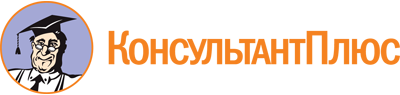 Указ Президента РФ от 12.08.2002 N 885
(ред. от 16.07.2009)
"Об утверждении общих принципов служебного поведения государственных служащих"Документ предоставлен КонсультантПлюс

www.consultant.ru

Дата сохранения: 16.10.2020
 12 августа 2002 годаN 885Список изменяющих документов(в ред. Указов Президента РФ от 20.03.2007 N 372,от 16.07.2009 N 814)Список изменяющих документов(в ред. Указа Президента РФ от 16.07.2009 N 814)